Заявление об изменении условий кредитного договора примерВ Общество с ограниченной ответственностью «_________»
Адрес: ________________________Заявитель: ____________________________
Адрес: ________________________ЗАЯВЛЕНИЕМежду мной, __________________________ __________ г.р. (далее Заемщик), с одной стороны и Обществом с ограниченной ответственностью «__________», в лице _________________________ (далее Банк) _________ г. был заключен Кредитный договор № _____________.
В соответствии с п. 1.1. Договора Банк предоставляет Заемщику кредит в сумме __________ долларов США сроком на _______ месяцев, считая с даты предоставления кредита на условиях, установленных настоящим договором.
В соответствии с п. 1.2. Договора, кредит предоставляется Заемщику для приобретения недвижимого имущества и осуществления неотделимых улучшений квартиры:
- квартира, приобретаемая у _________________, находящаяся по адресу: ___________________________, состоящая из __ комнаты, общей площадью ___ кв.м., в том числе жилой площадью ___ кв.м., расположенная на 9 этаже 12-и этажного дома.Так же, __________ г. между мной, ______________ (Покупатель) и _______________ (Продавец) был заключен договор купли-продажи квартиры с использованием кредитных средств, в соответствии с п. 1.2., которого Покупатель приобретает квартиру с использованием кредитных средств, предоставленных Открытым акционерным обществом «_________».При этом, несмотря на то, что кредит на покупку квартиры был предоставлен мне в иностранной валюте, а продавцу денежные средства были переданы в рублях.При этом при заключении кредитного договора на меня было оказано давление со стороны сотрудников банка, в связи с чем, я вынужден был согласиться на получение кредита в иностранной валюте. На момент получения кредитных денежных средств курс доллара США составлял примерно ________ руб. ___ коп.
Так же, сотрудники банка уверили меня, что условия кредитного договора достаточно гибкие и могут быть в любое время дополнены или изменены по соглашению сторон.
В соответствии с п. 7.5. Кредитного договора № ______________ все изменения и дополнения к настоящему договору будут иметь силу только в том случае, если они оформлены  в письменном виде и подписаны Сторонами.До настоящего времени погашение кредита осуществлялось мной своевременно,  в соответствии с графиком платежей.
В настоящее время стоимость доллара, по сравнению с его стоимостью в ____ году, значительно возросла и составляет ______ руб. 00 коп.Так, в соответствии со ст. 421 ГК РФ граждане и юридические лица свободны в заключении договора.
Условия договора определяются по усмотрению сторон, кроме случаев, когда содержание соответствующего условия предписано законом или иными правовыми актами.Применительно к настоящей ситуации, законодательство не устанавливает строгих рамок по изменению условий договора, в связи с чем, прошу рассмотреть вопрос изменения его условий путем перевода кредитной суммы, предоставленной мне в ____ году в рубли по курсу, существовавшему на момент заключения кредитного договора.Так же, прошу заметить, что в соответствии со ст. 451 ГПК РФ существенное изменение обстоятельств, из которых стороны исходили при заключении договора, является основанием для его изменения или расторжения, если иное не предусмотрено договором или не вытекает из его существа.
Изменение обстоятельств признается существенным, когда они изменились настолько, что, если бы стороны могли это разумно предвидеть, договор вообще не был бы ими заключен или был бы заключен на значительно отличающихся условиях.
Если стороны не достигли соглашения о приведении договора в соответствие с существенно изменившимися обстоятельствами или о его расторжении, договор может быть расторгнут, а по основаниям, предусмотренным пунктом 4 настоящей статьи, изменен судом по требованию заинтересованной стороны при наличии одновременно следующих условий:
1) в момент заключения договора стороны исходили из того, что такого изменения обстоятельств не произойдет;
2) изменение обстоятельств вызвано причинами, которые заинтересованная сторона не могла преодолеть после их возникновения при той степени заботливости и осмотрительности, какая от нее требовалась по характеру договора и условиям оборота;
3) исполнение договора без изменения его условий настолько нарушило бы соответствующее договору соотношение имущественных интересов сторон и повлекло бы для заинтересованной стороны такой ущерб, что она в значительной степени лишилась бы того, на что была вправе рассчитывать при заключении договора;
4) из обычаев делового оборота или существа договора не вытекает, что риск изменения обстоятельств несет заинтересованная сторона.В связи с рядом факторов, в том числе, с обострением политической обстановки, рост стоимости доллара США значительно ускорился, что существенно влияет на исполнение мной условий кредитного договора по возврату задолженности.В настоящее время я не отказываюсь от исполнения своих обязательств по договору, а лишь прошу рассмотреть вопрос об изменении условий Договора.На основании изложенного и руководствуясь ст. 421, 451 ГК РФПРОШУ:1. Принять настоящее заявление к рассмотрению;
2. Рассмотреть вопрос изменения условий Кредитного договоры № ___________ путем заключения дополнительного соглашения, в котором осуществить перевод, предоставленной мне кредитной суммы в размере __________ долларов США, в рубли по курсу, существовавшему на день заключения кредитного договора (________ г.) с учетом уже погашенной суммы долга;
3. Рассчитать и предоставить новый график платежей по кредиту;
4. Ответ на настоящее заявление прошу направить мне в письменном виде по вышеуказанному адресу;
5. В случае отказа, в удовлетворении заявленным мной требований, я буду вынужден обратиться в суд с исковым заявлением, а так же с жалобами в Прокуратуру и Центральный банк РФ.Приложение:
1. Копия кредитного договора № _______________;
2. Копия договора купли-продажи квартиры с использованием кредитных средств;
«      »_____________ 201_ г. _________________________________________ВНИМАНИЕ! Раз вы скачали бесплатно этот документ с сайта ПравПотребитель.РУ, то получите заодно и бесплатную юридическую консультацию!  Всего 3 минуты вашего времени:Достаточно набрать в браузере http://PravPotrebitel.ru/, задать свой вопрос в окошке на главной странице и наш специалист сам перезвонит вам и предложит законное решение проблемы!Странно.. А почему бесплатно? Все просто:Чем качественней и чаще мы отвечаем на вопросы, тем больше у нас рекламодателей. Грубо говоря, наши рекламодатели платят нам за то, что мы помогаем вам! Пробуйте и рассказывайте другим!
*** P.S. Перед печатью документа данный текст можно удалить..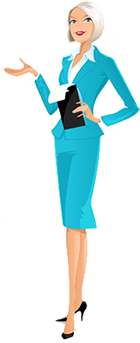 